Intro to Statistics Activity							Name: _________________________Class BoundariesIn our last class, we constructed a categorical frequency distribution, in which each class was nominal or ordinal.  Today, we’ll build a frequency distribution from quantitative data.Below is a list of the twenty wealthiest people in the world as of 2018:Jeff Bezos, American, age 54, worth $112 billionBill Gates, American, age 62, worth $90 billionWarren Buffett, American, age 87, worth $84 billionBernard Arnault, French, age 69, worth $72 billionMark Zuckerberg, American, age 33, worth $71 billionAmancio Ortega, Spanish, age 81, worth $70 billionCarlos Slim Helu, Mexican, age 78, worth $67.1 billionCharles and David Koch (tied), American, ages 82 and 77 respectively, worth $60 billion eachLarry Ellison, American, age 73, worth $58.5 billionMichael Bloomberg, American, age 76, worth $50 billionLarry Page, American, age 44, worth $48.8 billionSergey Brin, American, age 44, worth $47.5 billionJim Walton, American, age 69, worth $46.4 billionRob Walton, American, age 73, worth $46.2 billionAlice Walton, American, age 68, worth $46 billionMa Huateng, Chinese, age 46, worth $45.3 billionFrancoise Bettencourt Meyers, age 64, worth $42.2 billionMukesh Ambani, Indian, age 60, worth $40.1 billionJack Ma, Chinese, age 53, worth $39 billionWarm-up: You should be able to build a categorical frequency table from the citizenship data above.  What would the classes be?Building a frequency table for the ages or net worths of these billionaires will require you to group numerical answers into classes by setting class limits.  Often, with ages, we group by 5 or 10 years.  The size of the class is called the class width.  You can obtain this by taking the upper limit of the class and subtracting the lower limit.You will need to cover every possible age with your classes.  Below are the rules for constructing classes:There should be 5 to 20 classes total.It is preferable to have an odd class width, so that the class midpoint is rounded to the same decimal place as the class limits.The classes must be mutually exclusive.  If you group your ages as 10-20, 20-30, 40-40, etc, someone who is 20 cannot be placed in only one class.The classes must be continuous.  Even if a class is empty, you should include it to cover all possible outcomes.The classes must be exhaustive.  No datum can be excluded.The classes must be equal in width, unless the data are open ended (e.g. we will often end an age class as 100 or older, since there is no fixed maximum age for humans).Using these rules, define classes for the ages of the billionaires listed above.  Then fill out a grouped frequency table on the next page.  Ms. Burchfield will go through the net worth data for a second grouped frequency table.NB Class boundaries formalize how you would round data at the class limits.  Often these go to .5 above or below the limit.AgesNet worthHomework: do the problems below: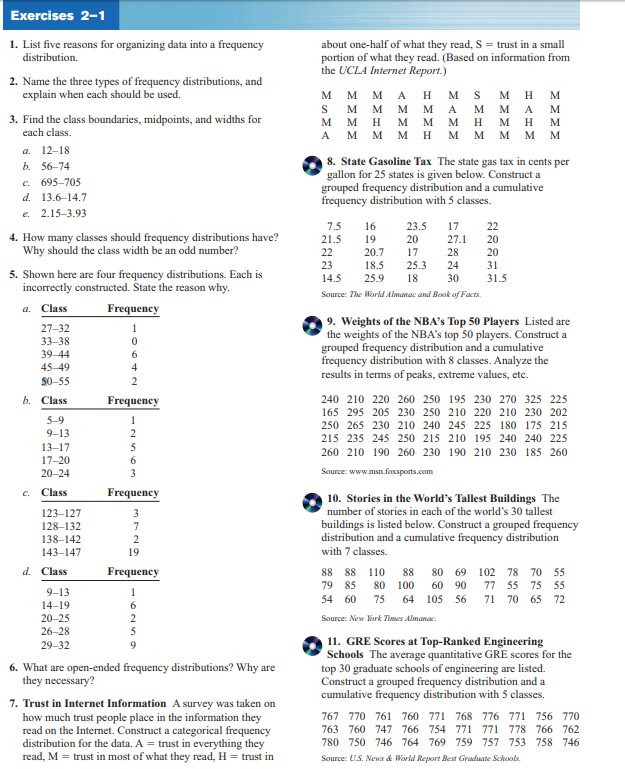 source: https://www.cbsnews.com/pictures/richest-people-in-world-forbes/2/Class LimitsClass BoundariesTallyFrequencyPercentClass LimitsClass BoundariesTallyFrequencyPercent